(Your County/Town) Clean Communities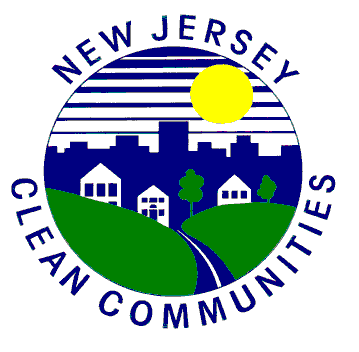 Clean Communities is a Statewide Litter Abatement ProgramDear Presenters- (County/Town) is sponsoring your education program utilizing Clean Communities Grant funds.  Therefore, it is important to us that the audience learn about the harmful effects of litter as well as anti-littering behaviors.  Thank you for in advance for agreeing to incorporate the following litter abatement information in your upcoming Clean Communities presentation(s). It is very important for the audience to understand the meaning of the word LITTER.  What is litter?	Litter is misplaced trash.  It is also very important to give examples and make the audience understand what they can do to prevent litter and change the attitudes of those who litter.Examples of litter: plastic bags, candy wrappers, gum, bottles, cans, cups/straws, balloons, cigarettes and any other man-made item that is on the ground (misplaced, not in a container). PLEASE use trash and recycling receptacles in order to prevent litter.PLEASE cover containers to prevent accidental littering.Litter is harmful to the environment, animals and people.Never release balloons outside as they end up in trees and waterways and are harmful to animals, fish and birds!Storm drains lead to waterways.  Roadway litter goes down storm drains and ends up in a river, pond, lake or the ocean, which causes pollution and harms marine life.  Please give a strong message at the conclusion of your presentation:“Thank you for doing your part by preventing litter and making (County/Town) litter free!”If you have any questions, please call (your name), Clean Communities Coordinator, 973-285-8393.  We are sponsoring your program, thanks!